We are seeking to award a book scholarship to a Working Woman entering or continuing a degree program.GUIDELINES:To be eligible for the Gamma Phi Delta Sorority Inc. Eastern Region Working Woman Book Scholarship, applicants must meet all of the following requirements. Incomplete applications will not be considered for review.  Printed applications must have authentic original signatures; electronic applications must be electronically signed in the appropriate fields.ELIGIBILITY CRITERIA:Must be a working woman at least 30 years of age or older.Must be a resident within the following states: New York, New Jersey, Pennsylvania, Delaware, Maryland, District of Columbia or Virginia.Must be enrolled at an accredited College or University.Additional education, vocational, or professional training information can include any post-high school activities you either have been or are currently enrolled.Cannot be a member of the Gamma Phi Delta Sorority. Members of Sorors immediate family (wife, mother, sister or daughter and their respective spouses, regardless of where they reside) and women living in the same household of Sorority members are eligible.Resumes must be included with the completed application.Response to the essay question: “What are your long-term professional goals? How will receiving this book scholarship assist you in achieving these stated goals?” should not exceed 1000 words.Must have two (2) letters of recommendations excluding relatives.             Relatives are not permitted to recommend applicants.Every question on the scholarship application must be answered. If any question on the scholarship application does not apply, enter N/A in the blank space.APPLICATION SUBMISSIONApplications must be completed electronically and either 1) submitted electronically or 2) printed and postmarked byMarch 15, 2023.Electronic submissions are to be sent to: erschlr@gpd1943.orgPrinted are to be mailed to:Gamma Phi Delta Sorority, Inc.8441 Lakinhurst LaneSpringfield, VA  22152ATTN: Denise Pinchback/Eastern Region Scholarship ChairpersonIf selected as a book scholarship recipient:The applicant will be required to provide proof of enrollment from the school you will be attending in the Fall 2023 Semester by August 1, 2023. The application must be completed by applicant. If any portions of the application or essay are incomplete, the applicant will be automatically disqualified with no further consideration.Gamma Phi Delta Sorority, Inc. is a sisterhood of distinguished business and professional women. Through our talents and qualities, members aid and cultivate higher scholastic and ethical standards, provide social and recreational outlets, implement enrichment programs for youth and administer services to people in need. 
National Theme: "The Power of Sisterhood: Individually Unique...Together Complete"www.gpdeastern.org  Gamma Phi Delta Sorority, Inc. is a sisterhood of distinguished business and professional women. Through our talents and 
qualities, members aid and cultivate higher scholastic and ethical standards, provide social and recreational outlets, implement 
enrichment programs for youth and administer services to people in need. 
National Theme: "The Power of Sisterhood: Individually Unique...Together Complete"
www.gpdeastern.org  COMMUNITY SERVICELOCATION: RESPONSIBILITIES:COMMUNITY SERVICELOCATION:RESPONSIBILITIES:Gamma Phi Delta Sorority, Inc. is a sisterhood of distinguished business and professional women. Through our talents and 
qualities, members aid and cultivate higher scholastic and ethical standards, provide social and recreational outlets, implement 
enrichment programs for youth and administer services to people in need. 
National Theme: "The Power of Sisterhood: Individually Unique...Together Complete"www.gpdeastern.org  Gamma Phi Delta Sorority, Inc. is a sisterhood of distinguished business and professional women. Through our talents and 
qualities, members aid and cultivate higher scholastic and ethical standards, provide social and recreational outlets, implement 
enrichment programs for youth and administer services to people in need. 
National Theme: "The Power of Sisterhood: Individually Unique...Together Complete"www.gpdeastern.org  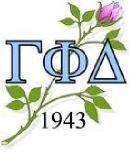 Gamma Phi Delta Sorority, Inc.Eastern Region Working Woman Book Scholarship Application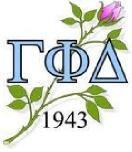 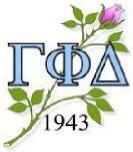 Gamma Phi Delta, Inc. SororityEastern Regional Working Woman Book Scholarship Application 
Must be postmarked by March 15, 2023Gamma Phi Delta, Inc. SororityEastern Regional Working Woman Book Scholarship Application 
Must be postmarked by March 15, 2023Gamma Phi Delta, Inc. SororityEastern Regional Working Woman Book Scholarship Application 
Must be postmarked by March 15, 2023Gamma Phi Delta, Inc. SororityEastern Regional Working Woman Book Scholarship Application 
Must be postmarked by March 15, 2023Gamma Phi Delta, Inc. SororityEastern Regional Working Woman Book Scholarship Application 
Must be postmarked by March 15, 2023Gamma Phi Delta, Inc. SororityEastern Regional Working Woman Book Scholarship Application 
Must be postmarked by March 15, 2023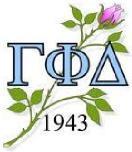 2023 BOOK SCHOLARSHIP APPLICATION2023 BOOK SCHOLARSHIP APPLICATION2023 BOOK SCHOLARSHIP APPLICATION2023 BOOK SCHOLARSHIP APPLICATION2023 BOOK SCHOLARSHIP APPLICATIONAPPLICANT INFORMATIONAPPLICANT INFORMATIONAPPLICANT INFORMATIONAPPLICANT INFORMATIONAPPLICANT INFORMATIONName:Name:Name:Name:Name:Date of birth:Date of birth:Recipients of this award will be required to submit their Social Security Number (for tax purposes)Recipients of this award will be required to submit their Social Security Number (for tax purposes)Recipients of this award will be required to submit their Social Security Number (for tax purposes)Phone:Phone:Phone:Email:Email:Email:Email:Email:Current address:Current address:Current address:Current address:Current address:City:City:State:State:State:ZIP Code:ZIP Code:ZIP Code:HIGH SCHOOL EDUCATION INFORMATIONHIGH SCHOOL EDUCATION INFORMATIONHIGH SCHOOL EDUCATION INFORMATIONHIGH SCHOOL EDUCATION INFORMATIONHIGH SCHOOL EDUCATION INFORMATIONName of High School:Name of High School:Name of High School:Name of High School:Name of High School:School Address:School Address:School Address:School Address:School Address:Highest Grade Completed:Highest Grade Completed:Highest Grade Completed:Phone:Phone:Email:Email:Email:Dates Attended:Dates Attended:Dates Attended:ADDITIONAL EDUCATION INFORMATIONADDITIONAL EDUCATION INFORMATIONADDITIONAL EDUCATION INFORMATIONADDITIONAL EDUCATION INFORMATIONADDITIONAL EDUCATION INFORMATIONName of School:Name of School:Name of School:Name of School:Name of School:School AddressSchool AddressSchool AddressSchool AddressSchool AddressGPA:GPA:GPA:Phone:Phone:Email:Email:Email:Dates Attended:Dates Attended:Dates Attended:VOCATIONAL/PROFESSIONAL TRAININGVOCATIONAL/PROFESSIONAL TRAININGVOCATIONAL/PROFESSIONAL TRAININGVOCATIONAL/PROFESSIONAL TRAININGVOCATIONAL/PROFESSIONAL TRAININGName of school:Name of school:Name of school:Name of school:Name of school:School AddressSchool AddressSchool AddressSchool AddressSchool AddressCertificate Received:Certificate Received:Certificate Received:Phone:Phone:Email:Email:Email:Dates Attended:Dates Attended:Dates Attended:ADDITIONAL EDUCATION INFORMATION CAN BE ATTACHEDADDITIONAL EDUCATION INFORMATION CAN BE ATTACHEDADDITIONAL EDUCATION INFORMATION CAN BE ATTACHEDADDITIONAL EDUCATION INFORMATION CAN BE ATTACHEDADDITIONAL EDUCATION INFORMATION CAN BE ATTACHEDEMPLOYMENTEMPLOYMENTEMPLOYMENTEMPLOYMENTEMPLOYMENTName of Employer:Name of Employer:Name of Employer:Name of Employer:Name of Employer:Phone:Phone:Phone:Address of Employer:Address of Employer:Address of Employer:Address of Employer:Address of Employer:Dates:Dates:Dates:Position:Position:Position:Position:Position:AFFILIATIONS (Additional can be attached)AFFILIATIONS (Additional can be attached)AFFILIATIONS (Additional can be attached)AFFILIATIONS (Additional can be attached)AFFILIATIONS (Additional can be attached)Name of Affiliation:Name of Affiliation:Name of Affiliation:Name of Affiliation:Position Held:Membership Dates:Membership Dates:Membership Dates:Name of Affiliation:Name of Affiliation:Name of Affiliation:Name of Affiliation:Position Held:Membership Dates:Membership Dates:Membership Dates:HONORS / AWARDS (Additional can be attached)HONORS / AWARDS (Additional can be attached)HONORS / AWARDS (Additional can be attached)HONORS / AWARDS (Additional can be attached)HONORS / AWARDS (Additional can be attached)Name of Honor / AwardName of Honor / AwardName of Honor / AwardDescriptionDescriptionDate ReceivedDate Received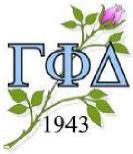 Gamma Phi Delta, Inc. SororityEastern Regional Working Woman Book Scholarship Application 
Must be postmarked by March 15, 2023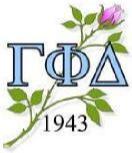 ADDRESSPHONE:ADDRESSPHONE:Essay QuestionWhat are your long-term professional goals? How will receiving this book scholarship assistyou in achieving these stated goals? (Please do not exceed 1000 words)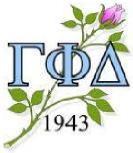 Gamma Phi Delta, Inc. SororityEastern Regional Working Woman Book Scholarship Application 
Must be postmarked by March 15, 2023REFERENCESREFERENCESREFERENCESPlease provide two professional letters of recommendations.Please provide two professional letters of recommendations.Please provide two professional letters of recommendations.REFERENCE NAME:TITLETITLEADDRESS:CONTACT NUMBERCONTACT NUMBERREFERENCE NAME:TITLETITLEADDRESS:CONTACT NUMBERCONTACT NUMBERMay we use your picture to for promotional purposes? ____Yes _____ No 
(Declining to submit picture will have no effect on our selection process)May we use your picture to for promotional purposes? ____Yes _____ No 
(Declining to submit picture will have no effect on our selection process)May we use your picture to for promotional purposes? ____Yes _____ No 
(Declining to submit picture will have no effect on our selection process)SIGNATURESIGNATURESIGNATUREI authorize the verification of the information provided on this formI authorize the verification of the information provided on this formI authorize the verification of the information provided on this formApplicant name (printed)Applicant name (printed)Applicant name (printed)Authentic Signature for mailed application:Authentic Signature for mailed application:Date:By typing your initials, you are verifying the information included in this application:By typing your initials, you are verifying the information included in this application:Date: